MassHealthPremium Assistance ProgramPremium Assistance and TPL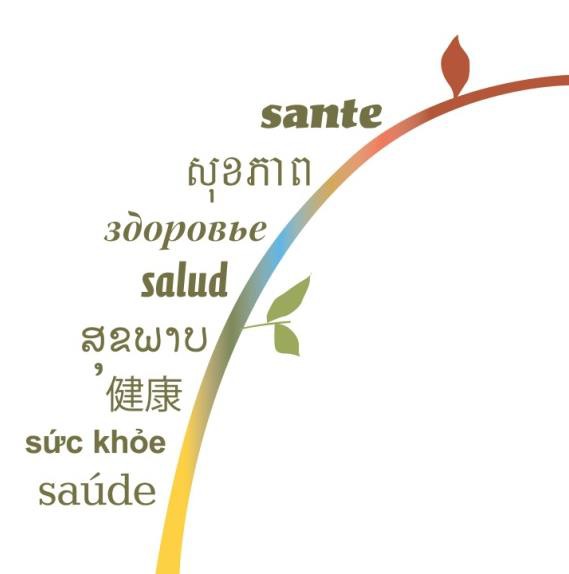 ProgramsTopicsWhat is Premium Assistance?Review of Eligibility CriteriaInvestigations, Confirmed Access and ApprovalsWhat happens when a member doesn’t enroll?Premium Billing and Premium AssistanceMember benefitsWhat	is	Premium Assistance?MassHealth helps eligible members pay for their health insurance by sending them monthly paymentsEligibility for MassHealth Premium Assistance is determined by the individual’s MassHealth coverage type and the type of health insurance that the individual has or has access toMassHealth Premium Assistance programs are designed to provide MassHealth a cost effective way of delivering benefits to MassHealth members who have health insuranceEligibility Criteria forPremium	AssistanceMassHealth can provide members with a Premium Assistance (PA) benefit when the member and the health insurance policy meet certain criteria.	MassHealth may provide a PA payment to an eligible member when all of the following criteria are met:The health-insurance coverage meets the Basic Benefit Level (BBL)The health-insurance policy holder is either in the Premium Billing Family Group (PBFG) or in certain situations the policy holder resides with the individual who is eligible for the PA benefitThe health-insurance policy is a policy that MassHealth has authorization to purchase based on the eligibility of the MassHealth members covered by the policyEligibility Criteria for PremiumAssistanceMassHealth may provide premium assistance for the following categories of health insurance:Employer Sponsored Insurance (ESI): To which the employer contributes at least50% toward the monthly premium amount.Other Group Insurance Plans: To which an employer may contribute less than 50% toward the monthly premium amount, COBRA coverage, and other group health insurance access.The categories of health insurance that MassHealth has authorization toprovide premium assistance for by MassHealth coverage type are:Insurance InvestigationsMassHealth performs investigations to determine if members:Have health insurance that MassHealth may help pay for; orHave access to ESI in which MassHealth wants the individual to enroll and for which MassHealth will help pay forHIX provides information to the Premium Assistance Unit on MassHealth members who have reported health insurance or who have indicated they may have access to ESIThe Premium Assistance Unit may contact the member, the employer, and/or the health insurance company to determine if the plan(s) available to the member meet the MassHealth criteria for enrollment in coverageThe policyholder and his/her employer will need to complete a Premium Assistance Application that includes employee share of premium costs and a Summary of Benefits of chosen planInvestigations by Coverage Type Do members need to waitfor	an	investigation?No!!!Members are encouraged to call and apply for premium assistance on their own if they already have health insuranceAll eligibility approval notices for Standard, CommonHealth, Family Assistance, and CarePlus that are generated out of HIX include the language below:–	MassHealth members who have health insurance from a job may be able to get help paying for part of their premium. This health insurance must meet certain rules. For more information contact the MassHealth Premium Assistance Unit at 1-800-862-4840 (TTY:1-617-886-8102 for people who are deaf, hard of hearing, or speech disabled).Members who have access to ESI that meets MassHealth criteria must enroll in coverage upon request:A determination is done in HIX and will generate a notice advisingthe member of the need to enroll in the ESI plan within 60 daysAdditional notification is sent to the individual who has access informing them of which ESI plan(s) offered by their employer meet the criteria for MassHealth Premium AssistanceMembers must contact the MassHealth Premium Assistance Unit upon ESI plan selection and enrollment in order to begin receiving premium assistance paymentsFor members who the Premium Assistance Unit has confirmed access to ESI but member fails to enroll within the 60 day timeframe:Upon expiration of the 60 day deadline to enroll into health insurance, HIX will perform an eligibility determination and terminate coverage for all except the following members:Pregnant women in Standard or CommonHealthChildren or young adults receiving Standard or CommonHealthA termination notice will be sentPremium AssistanceApprovalAn eligibility notice will be sent informing the policy holder of the premium assistance approval and the premium assistance payment amount.The policy holder will receive the premium assistance payments monthly for the following month’s health insurance premium.Premium assistance payments begin in the month of the MassHealth Premium Assistance eligibility determination or in the month that health insurance deductions begin, whichever is later.Members are encouraged to sign up for direct deposit of their premium assistance paymentMembers who have been paying a premium bill to MassHealth for their coverage are still required to contribute that amount when they become eligible for premium assistance.In most cases the members premium billing amount will become their required member contribution which will be deducted from their premium assistance payment.Example: Thomas Brady is eligible for MassHealth Family AssistanceAt an FPL of 152% he is charged a bill of $12/month for this coverageThomas’ mother Mary has Harvard Pilgrim insurance available to her through her employer, Market Basket. The insurance costs$250/monthUpon premium assistance approval, Mary will receive $238/month to cover Thomas on her insuranceIn some instances a member’s premium bill amount is higher than the cost of their health insurance coverage. This usually only happens for CommonHealth members with high incomes. If a member meets the criteria for Premium Assistance, the Premium Assistance monthly payment will offset the MassHealth premium bill. These members will still be responsible for paying this new offset amount to MassHealthExample:	Susanne Smith is eligible for MassHealth CommonHealthWith an FPL of 800%, her monthly bill for MassHealth is $646/monthSusanne works at MGH and has Tufts Insurance available to her at acost of $300/monthSusanne’s premium bill for MassHealth is greater than the cost of her ESIUpon premium assistance approval, her monthly MassHealth bill willbe reduced to $346/month	13ESI and Premium AssistanceMassHealth members often have a misconception that they do not need to enroll in health insurance that they have access to because they already have MassHealth. In fact, enrolling into affordable coverage with Premium Assistance can benefit members for the reasons below:Premium Assistance eligible members receive reimbursement toward the cost of their private health insurance – in most cases their ESI will be at no cost to the member.Obtaining a primary insurance in addition to MassHealth coverage will provide the member with a greater network of services, and better access the care they need.Many MassHealth members with ESI will be eligible to receive the wrap of co-payments, deductibles, and coinsurance.Non MassHealth eligible family members (usually parents) can get health insurance coverage (ESI) at low to no cost when other family members are MassHealth members.If a household’s income increases over the MassHealth eligibility threshold, the family will be able to retain continuity of care with the already existing private insurance, and will not need to scramble to enroll into their ESI or go without health coverage for any period of time.Contact	UsPremium Assistance Hotline:1-800-862-4840Fax:617-451-1332Mailing Address:Premium Assistance UnitPO Box 9212Chelsea, MA 02150MassHealth Coverage TypeESI 50%PlansOther GroupInsurance PlansStandard (except BCCT members with income over 133%)CommonHealthCarePlusFamily Assistance Children at or below 150%FPL, Young Adults,HIV+ and Disabled AdultsYesYesFamily Assistance Children between 150% and 300% FPLYesNot eligible for premiumassistanceMassHealth CoverageTypeInvestigate	self declared insurance?Investigate access to ESI and require enrollment in coverage?StandardYesYes, all but BCCT and HIVCommonHealthYesYesCarePlusYesYesFamily AssistanceChildrenYesYesYoung Adults below 150%FPLYesYesYoung Adults above 150%NoNoDisabled AdultsYesYesAdults and EldersNoNoLimitedNoNo